Μεγ. Λαύρας  15 Μουρνιές Χανίων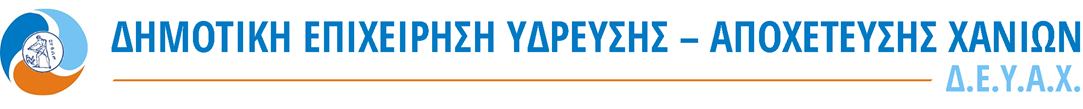 Τηλ. 28210 36256 fax 28210 36289ΕΝΤΥΠΟ ΟΙΚΟΝΟΜΙΚΗΣ ΠΡΟΣΦΟΡΑΣ«ΠΡΟΜΗΘΕΙΑ ΑΔΡΑΝΩΝ ΥΛΙΚΩΝ ΛΑΤΟΜΕΙΟΥ» εκτιμώμενης αξίας 67.560,00€ πλέον ΦΠΑ η οποία αποτελείται από 2 Τμήματα από τον ΚΑΕ 8112-0-1:Τμήμα 1: ΠΡΟΜΗΘΕΙΑ ΥΠΟΒΑΣΕΩΝ ΠΡΟΔΙΑΛΟΓΕΑ &  3Α (ΟΜΑΔΑ Α) εκτιμώμενης αξίας 43.680,00€ (πλέον Φ.Π.Α. 24%) συνολικής αξίας 54.163,20€ συμπεριλαμβανομένου ΦΠΑ c.p.v. 14212200-2.Τμήμα 2: ΠΡΟΜΗΘΕΙΑ ΑΜΜΟΥ Α, ΑΜΜΟΥ Β, ΧΑΛΙΚΙΟΥ, ΓΑΡΜΠΙΛΙΟΥ ΣΚΥΡΟΔΕΜΑΤΟΣ (ΟΜΑΔΑ Β) εκτιμώμενης αξίας 23.880,00€ (πλέον Φ.Π.Α. 24%) συνολικής αξίας 29.611,20€ συμπεριλαμβανομένου ΦΠΑ c.p.v. 14212200-2.Η συνολική δαπάνη για την προμήθεια έχει προϋπολογισθεί στο ποσό των 67.560,00€ πλέον του Φ.Π.Α. (16.214,40€) συνολικής αξίας €83.774,40€, η διάρκεια της σύμβασης ορίζεται  σε δώδεκα (15) μήνες από την ημερομηνία υπογραφής της και θα χρηματοδοτηθεί από Ίδιους Πόρους από τον Κ.Α.Ε. 8112-001 του προϋπολογισμού των ετών 2024 & 2025  της Δ.Ε.Υ.Α. Χανίων. Κριτήριο κατακύρωσης: είναι η πλέον  συμφέρουσα από οικονομική άποψη προσφορά, μόνο βάσει τιμής που θα δοθεί για κάθε τμήμα 1, ή/και 2 του Προϋπολογισμού, που  συμμετέχει ο οικονομικός φορέας, για την εκτέλεση της Προμήθειας, εφόσον η προσφερόμενη προμήθεια πληροί τις τεχνικές προδιαγραφές που αποτελούν αναπόσπαστο τμήμα της παρούσας διακήρυξης και τους όρους του παρόντος διαγωνισμού.Π Ρ Ο Σ Φ Ο Ρ ΑΤου   ………………………………………………………………Έδρα ………………………………………………………………Οδός ………………………………………. Αριθμός ……………….Τηλέφωνο ………………………………………………………………Fax : ………………………………e-mail : ……………………………Τμήμα 1Τμήμα 2ΗΜΕΡΟΜΗΝΙΑ
/      /Ο ΠΡΟΣΦΕΡΩΝ*Η τιμή του προς προμήθεια υλικού, δίνεται  σε ευρώ ανά μονάδα και θα έχει μέχρι και δύο  δεκαδικά ψηφία.Α/ΑΟμάδαΌνομαΜ/ΜΠοσότηταΔαπάνη με ΦΠΑ (€)CPVΟΜΑΔΑ Α – ΤΜΗΜΑ 114212200-21Υπόβαση προδιαλογέαt420014212200-22Υπόβαση 3Αt420014212200-2Γενικά ΣύνολαΑ/ΑΟμάδαΌνομαΜ/ΜΠοσότηταΔαπάνη με ΦΠΑ (€)CPVΟΜΑΔΑ Β – ΤΜΗΜΑ 214212200-23Άμμος Α σκυροδέματοςt60014212200-24Άμμος Β επίχωση σωληνώσεωνt250014212200-25Χαλίκι σκυροδέματοςt30014212200-26Γαρμπίλι σκυροδέματοςt30014212200-2Γενικά Σύνολα